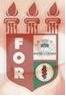 PLANILHA PARA CADASTROS DE LIVROS  BIBLIOTECA MARIA APARECIDA POURCHET CAMPOS        Classificação:       616.314                                  Código:	4271  Cutter:         P789a                                               Data: Turma 2021Autor(s):  Pompílio, Júlia DamascenoTitulo: ATENDIMENTO TARDIO DE PERIODONTITE APICAL CRÔNICA, CAUSADA POR TRAUMA: relato de casoOrientador(a): profª. Sandra Maria Alves Sayão MaiaCoorientador(a): Edição:  1ª        Editora  Ed. Do Autor     Local:  Recife    Ano:  2021  Páginas:  13Notas:  TCC – 1ª Turma graduação - 2021